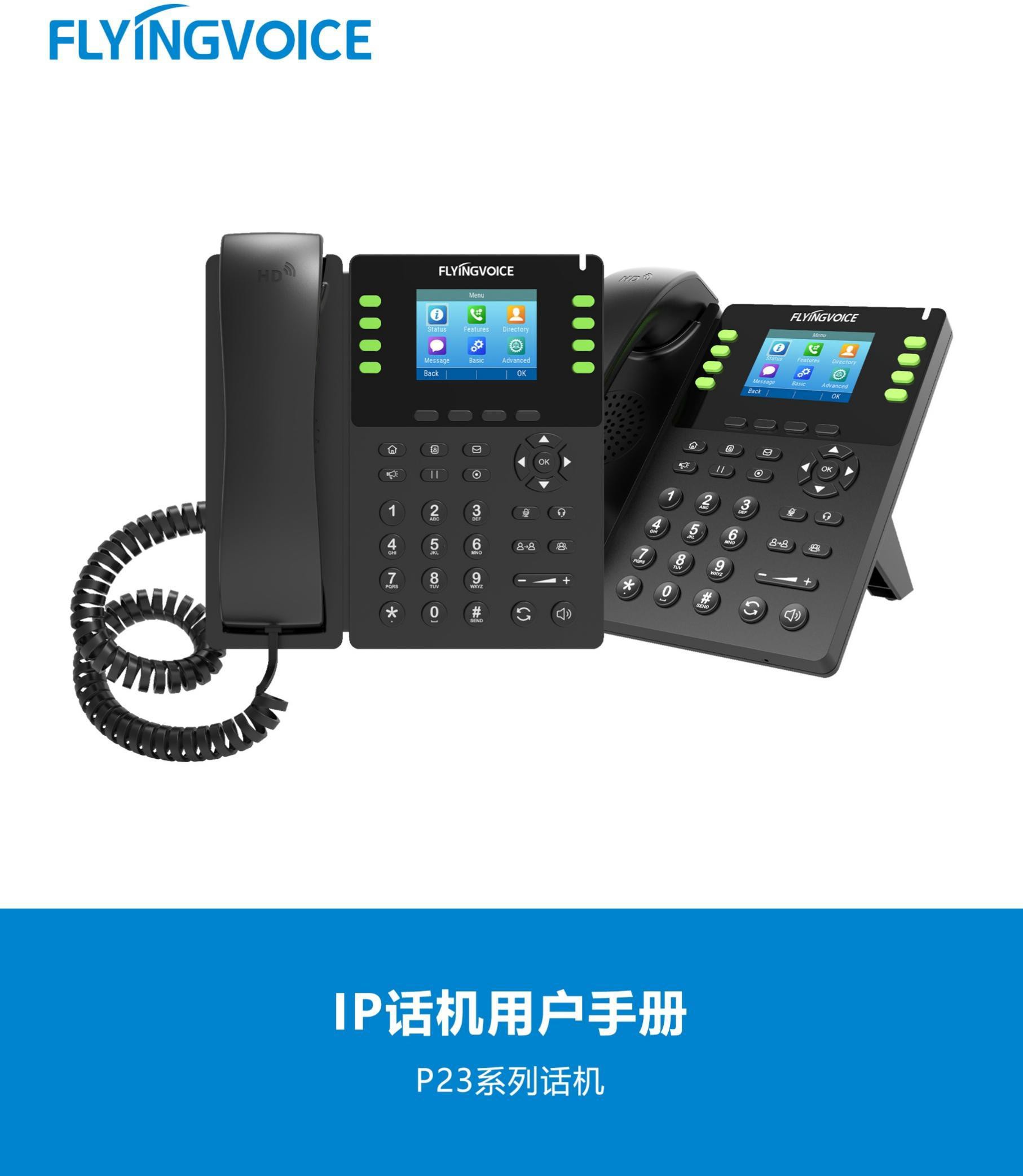 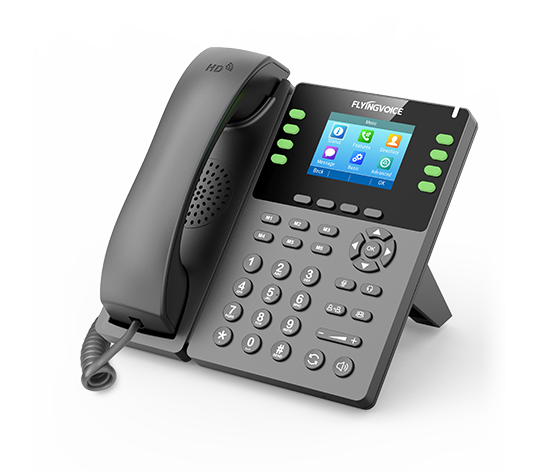 一、前言1、Fusion PBX简介Fusion PBX是一款免费的软件PBX，它是以freeswitch作为底层框架开发而成的开源PBX。Fusion PBX适应多种部署环境，在Linux/Windows上皆可以部署。同时它拥有十分丰富的功能，Fusion PBX提供用于二维码软电话配置、无限分机、语音邮件转换、等待音乐、呼叫驻留、模拟线路以及许多其他功能。FusionPBX 能提供企业所需的功能，并向中小型和大型企业提供企业级的软电话交换系统性能。2、方案描述本方案旨在帮助您以RPS方式在Fusion PBX上跨网络地快速部署大批量的飞音IP话机，进行设备的初始化配置，以节省您的大量时间，和免去手动部署的繁琐操作。3、说明本文中描述的部分配置需要管理员预先配置，请联系飞音时代技术支持请求帮助。配置流程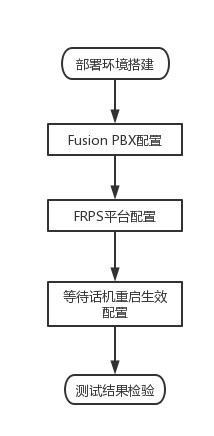 图 1 配置流程图配置操作环境搭建①该方案所需平台和产品飞音FRPS重定向服务器、已部署好的FusionPBX、飞音IP话机若干台；②确保实现前提	（1）话机必须处于出厂状态，如果您的话机已经配置过，请将其恢复出厂设置。	（2）话机与PBX必须要网络互通，两者可以不在同一网段中，但必须能互通网络。2、Fusion PBX配置①登录PBX管理系统联系网络管理员取得PBX的域名、用户名及密码信息，登录PBX网页管理页面。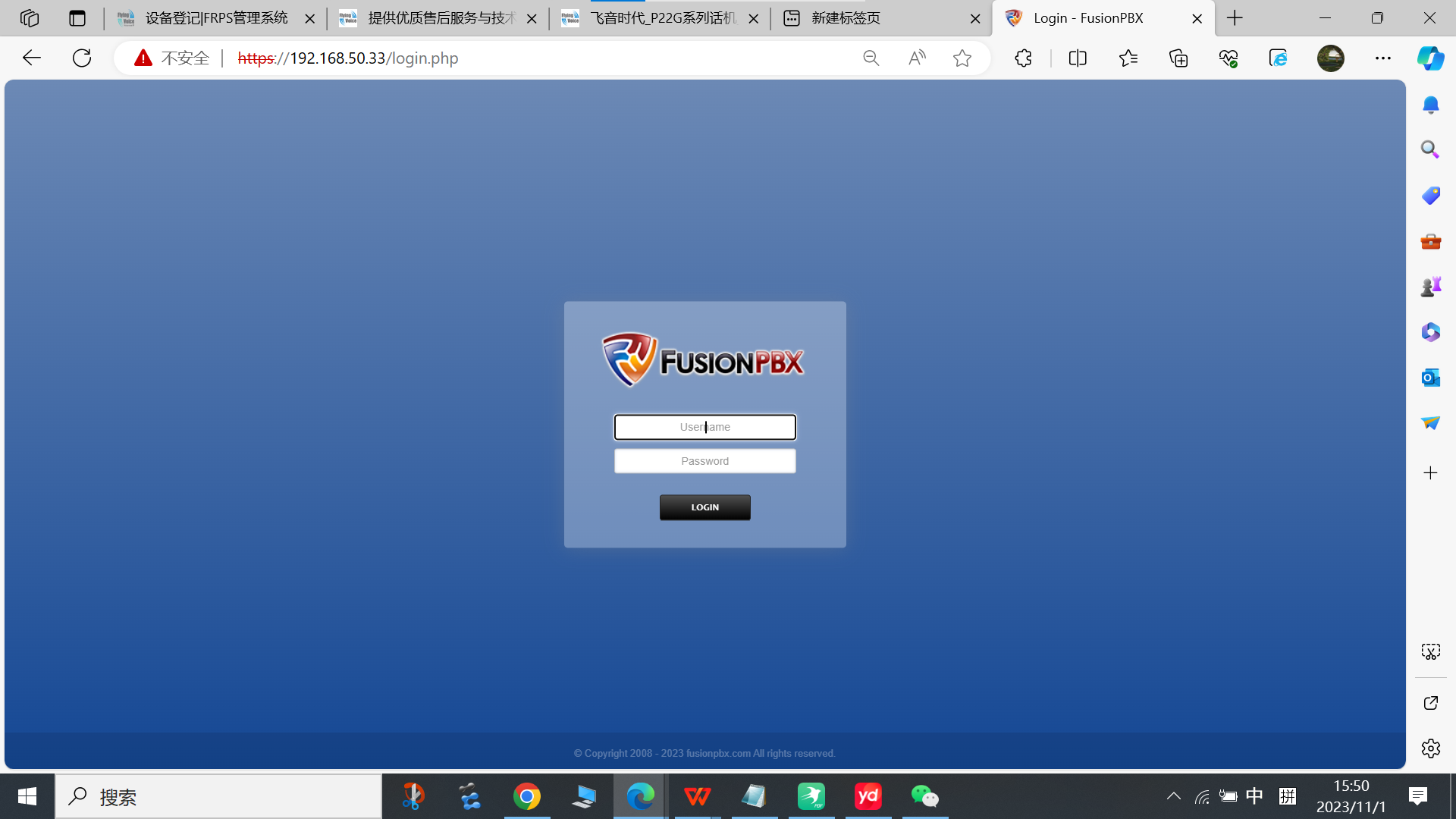 图 2 Fusion PBX登陆页面②在PBX上登记设备操作步骤：Accounts(账号）--》 Devices(设备）--》 ADD（添加）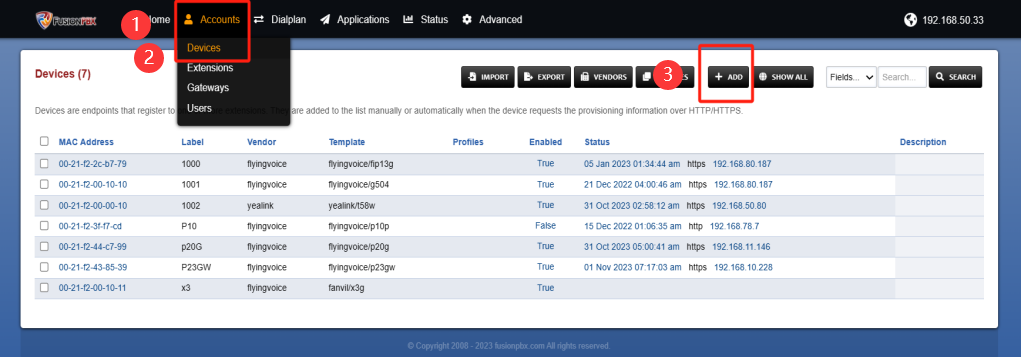 图 3 添加设备③填写具体参数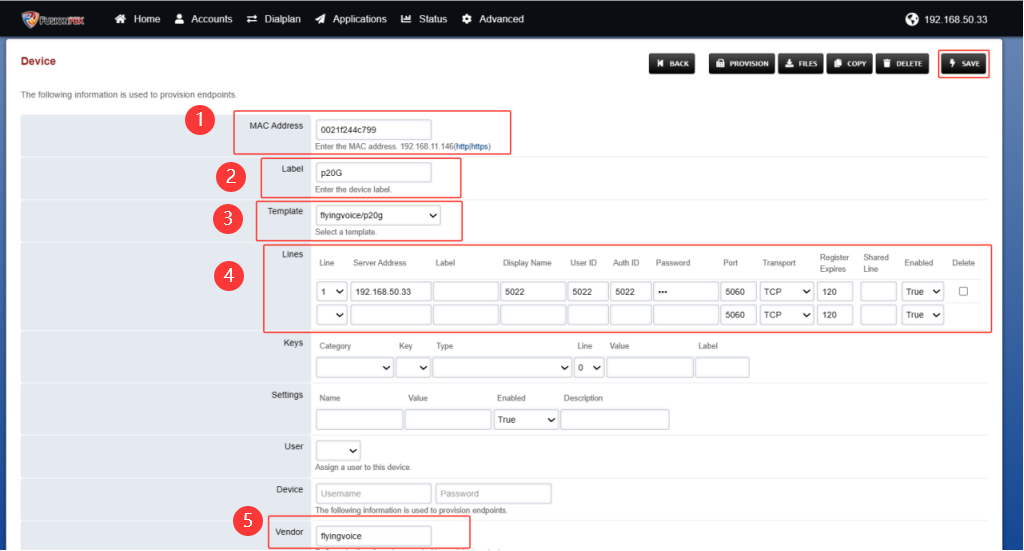 图 4 填写具体参数（一）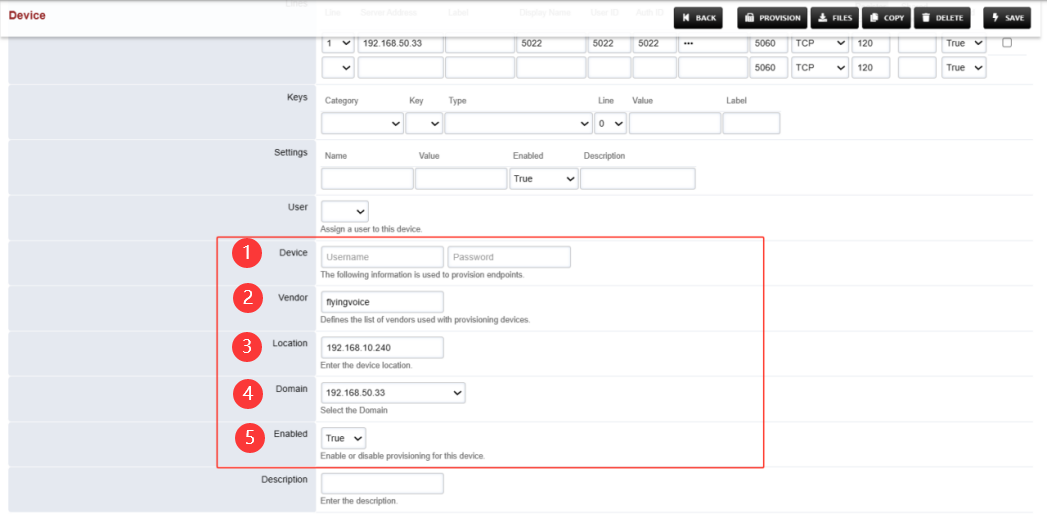 图 5 填写具体参数（二）表1 参数说明表④保存配置参数填写完毕后保存，保存成功会提示配置已更新。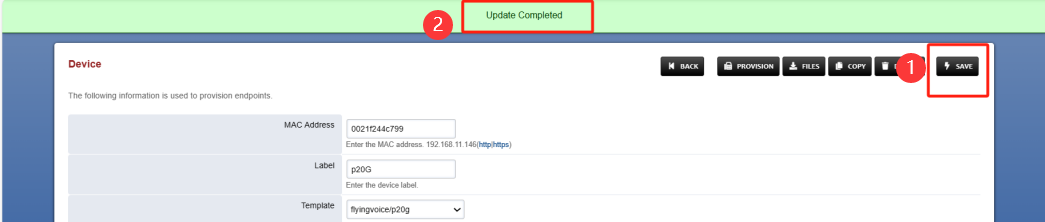 图 6 保存配置3、 FRPS平台配置①设备信息录入基于设备安全考虑，需要在飞 音RPS系统上提前录入设备信息，以完成设备的SN/MAC校验。可提前联系飞音时代技术支持申请RPS账号或申请设备登记。首先登录飞音时代FRPS管理系统；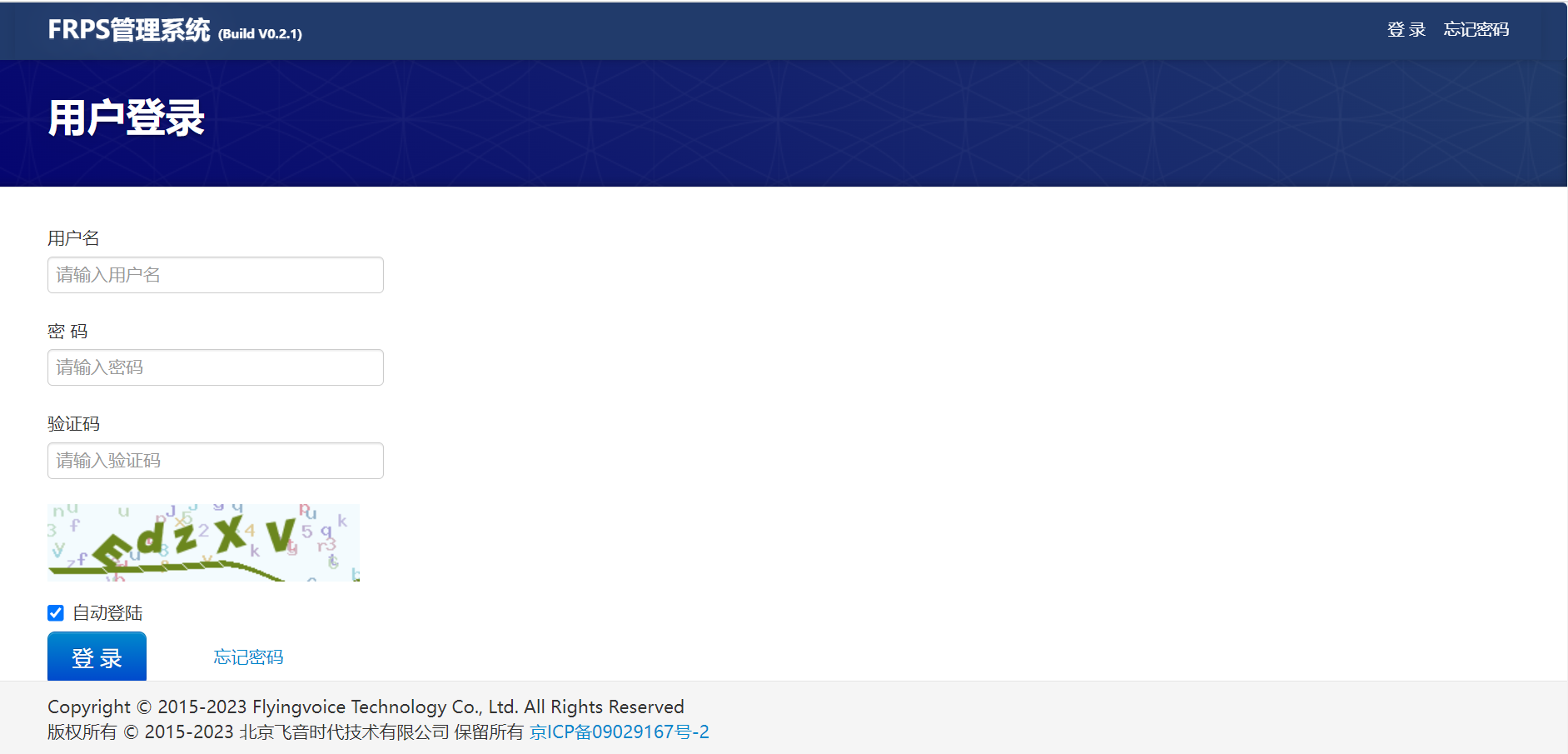 图 7 登录FRPS然后录入设备信息；操作步骤：设备信息导入--》导入；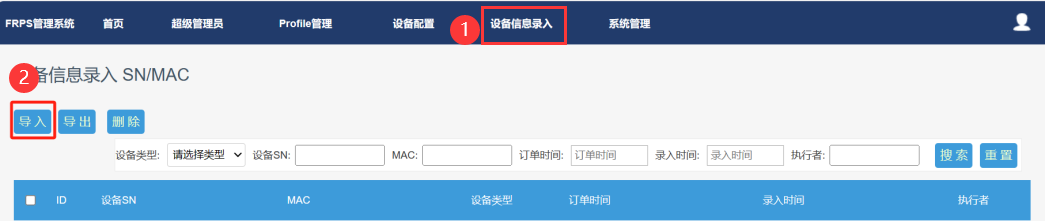 图 8 导入设备信息点击图中红框位置，下载格式模板。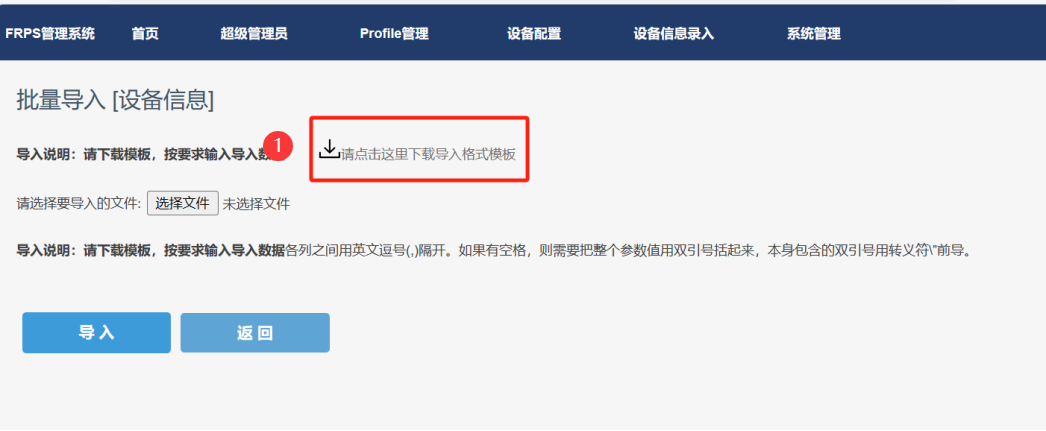 图 9 下载格式模板在已下载的格式模板文件中填入设备类型、设备SN、设备MAC等参数，保存文件。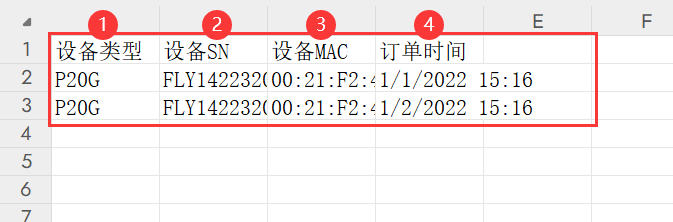 图 10 模板内容导入已填写完的格式模板文件，导入成功后页面将跳转提示。操作步骤：选择文件 --》导入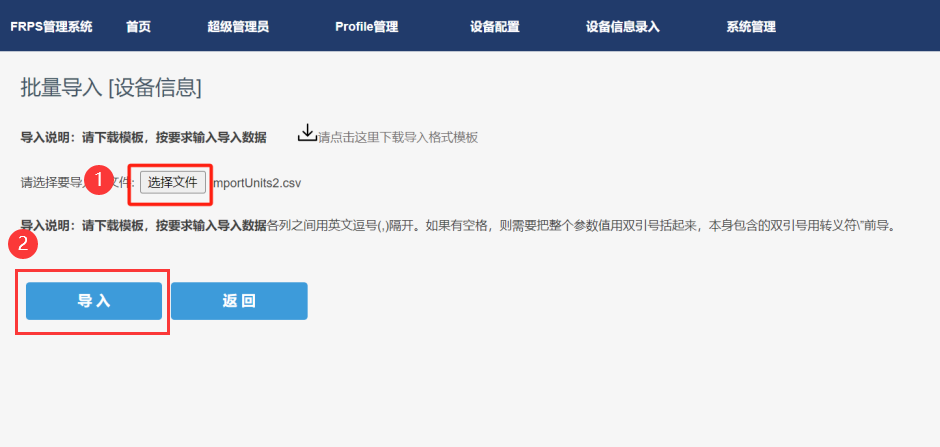 图 11 导入填写好的模板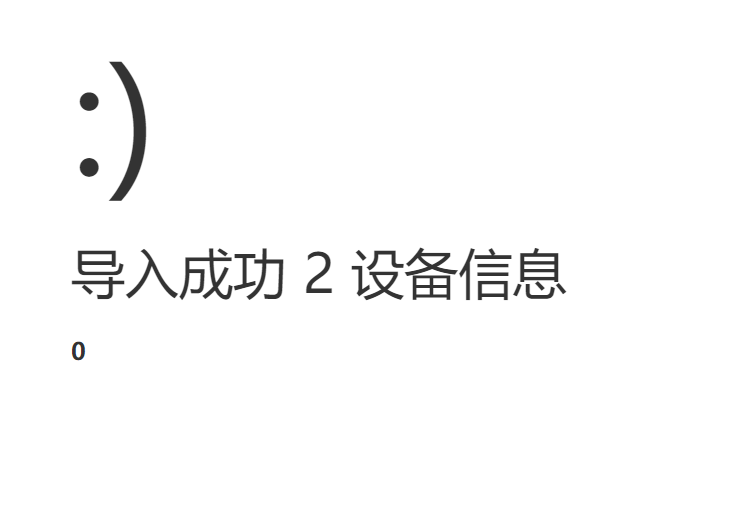 图 12 导入成功②Fusion PBX Profile配置添加Fusion PBX的Profile。操作步骤：Profile管理 --》添加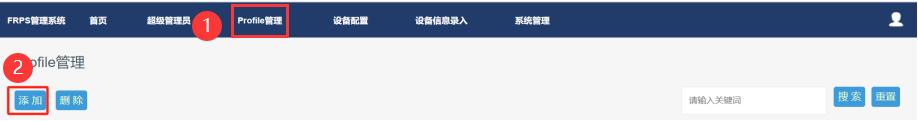 图 13 添加Profile填写图中必填参数，鉴权用户名及密码需参考PBX参数设定,如PBX中该参数为全局开启状态则需要填写，如该参数为全局关闭状态则无需填写。操作步骤：Profile URL--》鉴权用户名--》鉴权用户密码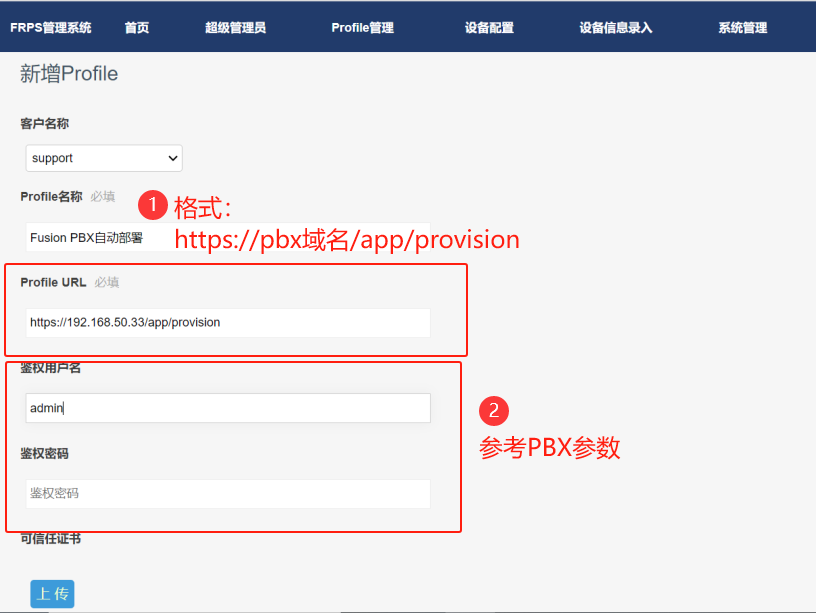 图 14 新增profile需填参数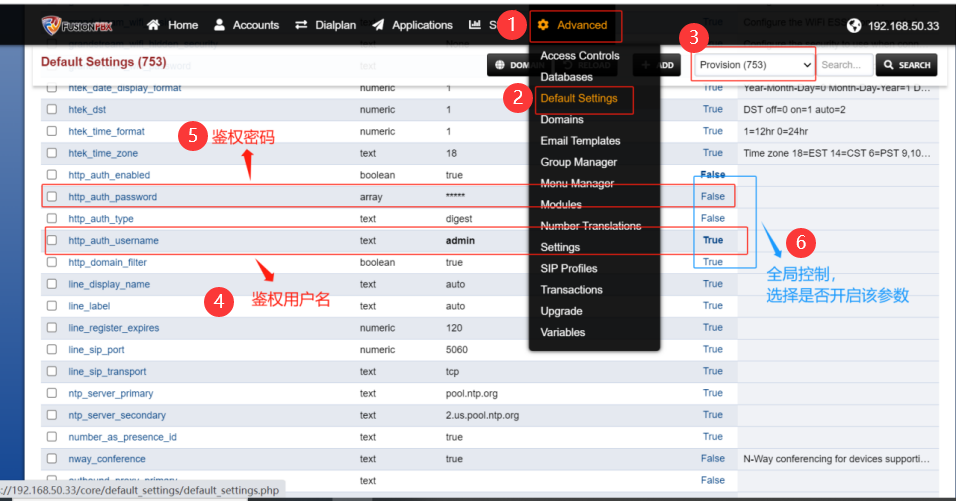 图 15 PBX参数③登记设备信息批量导入设备信息；操作步骤：设备配置 --》导入；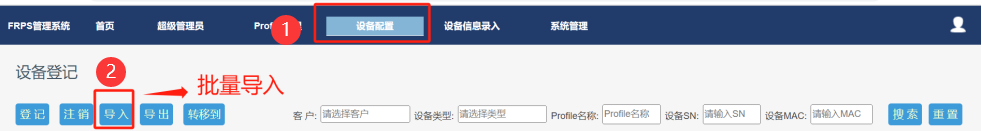 图 16 批量导入登记信息下载格式模板，填写完毕后点击选择文件，将文件导入系统中。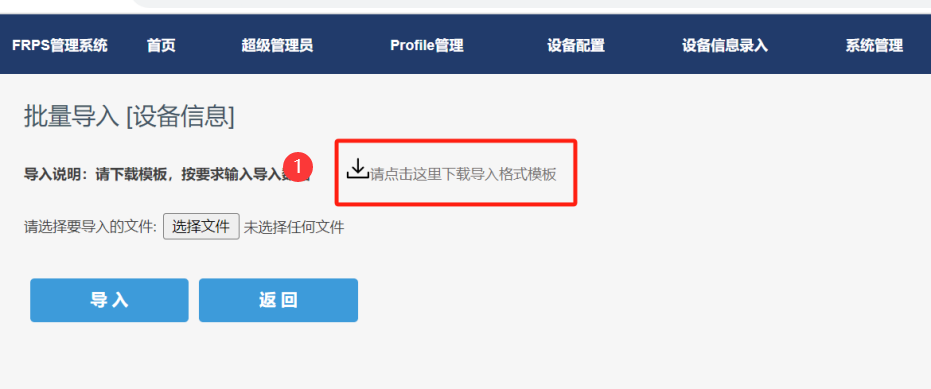 图 17 下载格式模板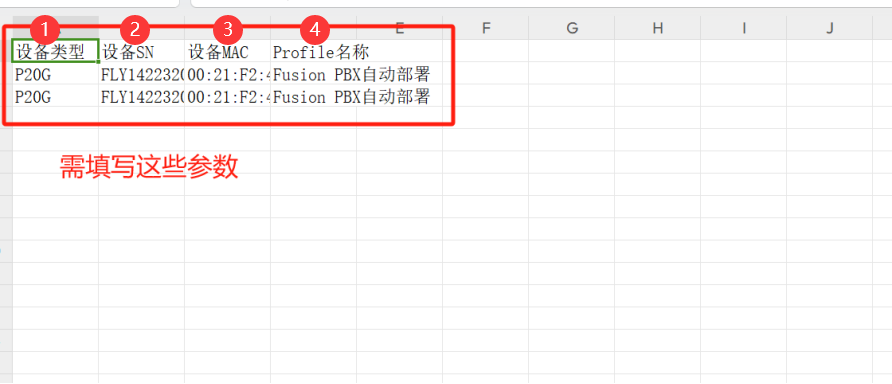 图 18 模板内容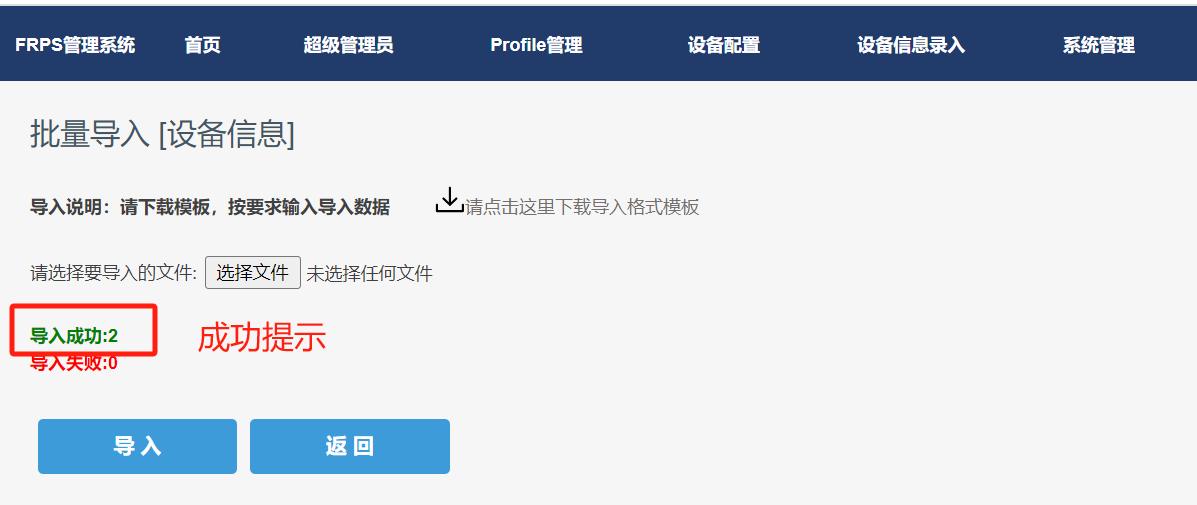 图 19 导入成功4、话机自动部署等待话机自动重启并自动部署；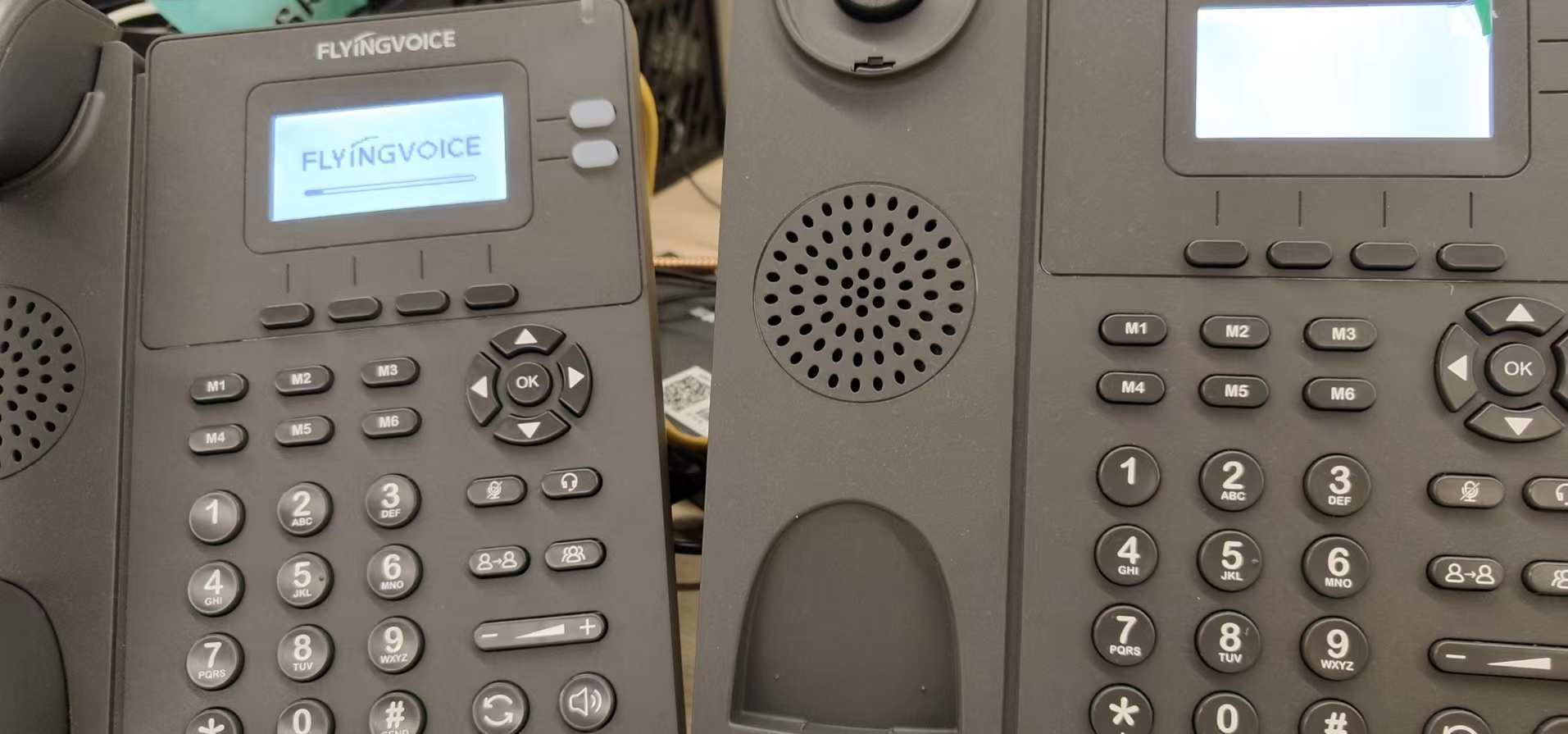 图 20 话机重启四、结果验证1、判定部署情况话机部署成功后，可在FRPS平台上查看话机部署成功与否，也可直接在话机页面看到账号键是否转为绿色，或登录话机Web界面查看注册状态来判定是否部署成功。查看路径：设备配置->RPS转向状态；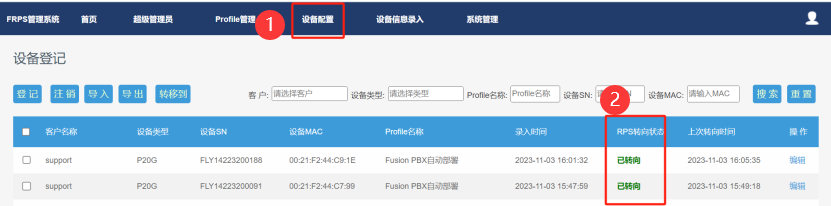 图 21 RPS转向状态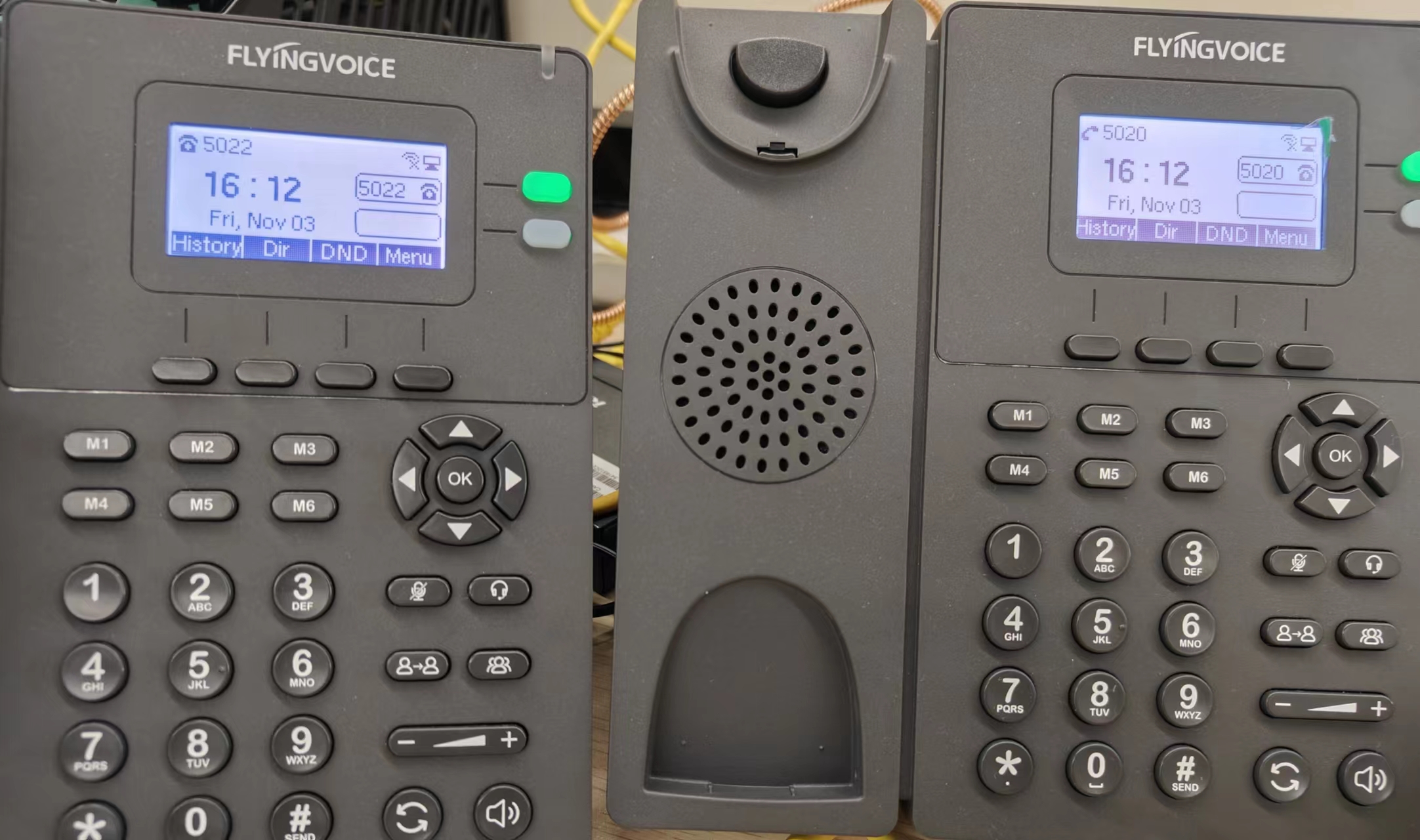 图 22 部署成功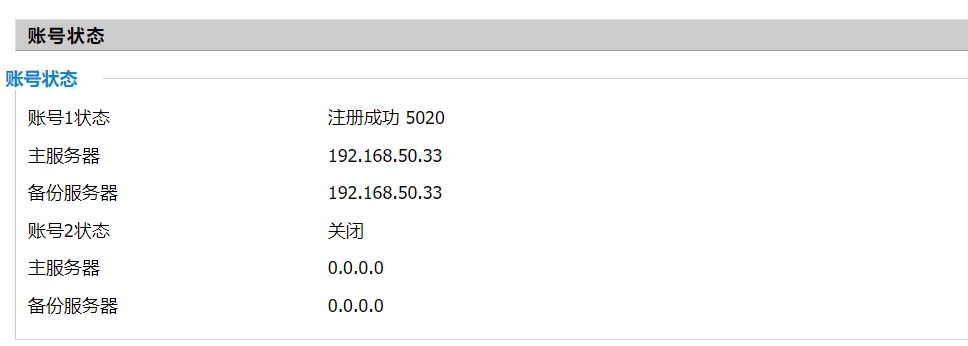 图 23 web页面查看状态拨打电话测试分机号5020拨打5022；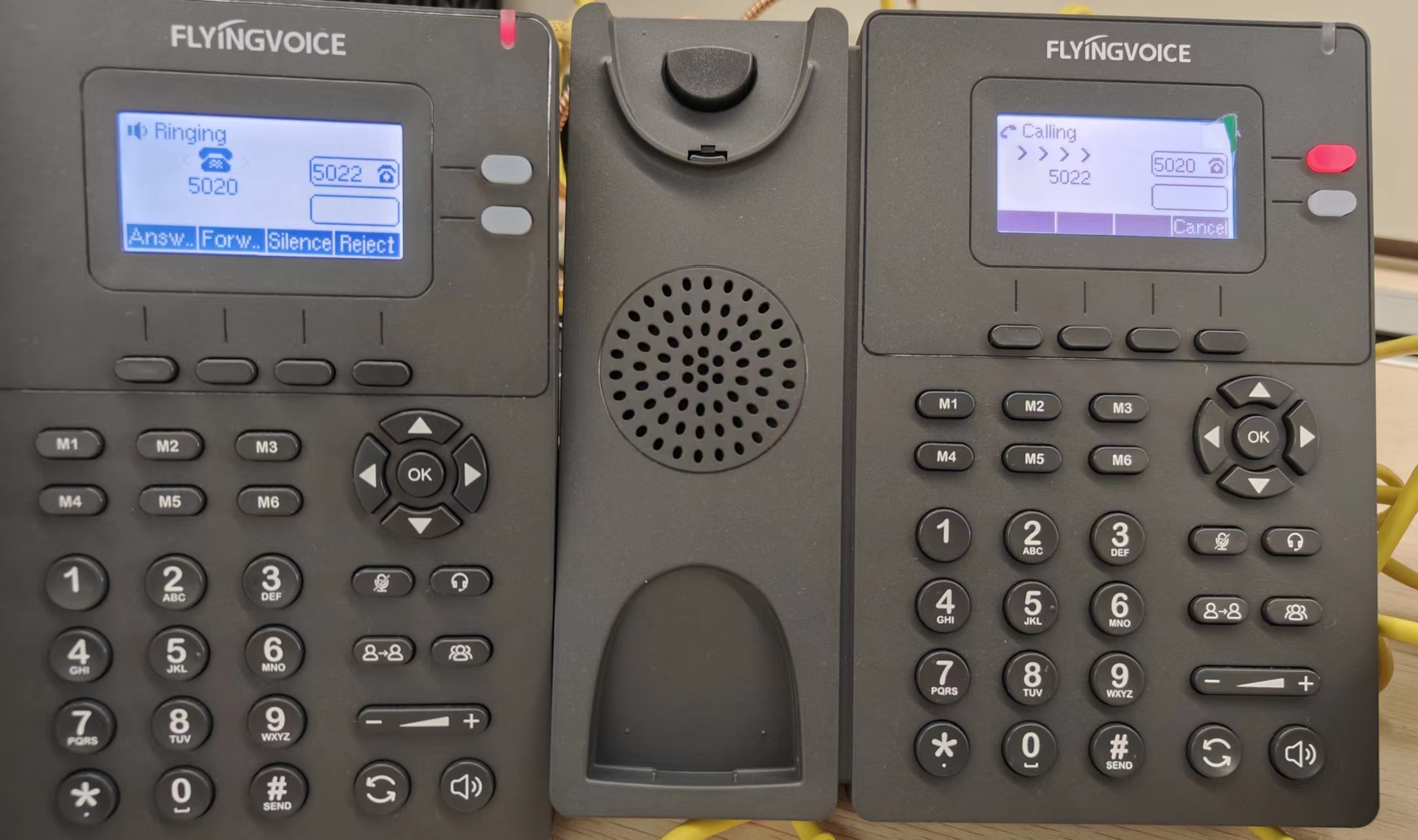 图 24 测试成功参数参数描述MAC AddressMAC Address话机的MAC地址；LabelLabel备注，可填写为话机型号或用途TemplateTemplate选择话机所属厂商和型号，PBX会根据型号选择对应的模板以下发配置文件；LinesLine选择注册到话机上的第x条线路；LinesServer AddressSIP服务器的IP地址，如果PBX部署在云端，此处填写PBX的域名;LinesDisplay Name填写后话机上将会显示的名称；LinesUser ID分机号码，联系网络管理员获取分机号相关信息；LinesAuth ID身份验证ID，填写分机号；LinesPassword分机号密码；LinesTransport协议传输方式，有UDP/TCP/TLS/DNS SRV四种方式选择，根据实际需求选择；LinesRegister Expires注册有效时间，按实际需求填写，默认为120；LinesEnabled注册使能，选择True开启；Vendor（选填）Vendor（选填）设备生产商，选择flyingvoice；EnabledEnabled部署使能开启，选择True；Device（Username/Password)Device（Username/Password)登陆设备的用户和密码,飞音默认admin/admin；LocationLocation话机所在IP地址；DomainDomainPBX所在域，选择对应的PBX域名；EnabledEnabled开启部署使能，选择True；